СПЕЦИАЛЬНО ДЛЯ ВАС!!!Тематические онлан-консультации специалистов!Расписание и темы консультаций можно найти ВКонтакте:группа «Гостиная «Добрый свет».Родители» -  https://vk.com/club201086847                                                                                                                                           Уважаемые родители!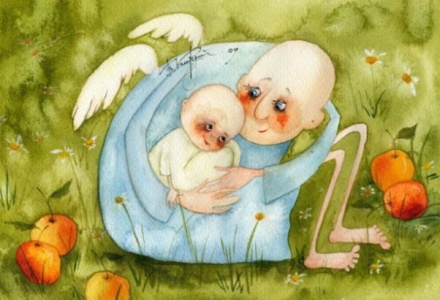 У вас есть уникальная возможность обратиться  с ребенком за консультацией  к специалистам.КОНСУЛЬТАЦИИ проводятся БЕСПЛАТНО!!!Консультации проводят специалисты отдела психолого-педагогической помощи МБУ ДПО «ИМЦ».Педагоги имеют 1 квалификационную категорию и опыт работы  с детьми.Консультации проходят в рамках гостиной «ДОБРЫЙ СВЕТ».
Место проведения: г.Добрянка, ул.Энергетиков 31/1  (корпус 1 МАДОУ ЦРР «ДДС № 16 «Березка»)     Телефон для предварительной записи: (34265) 2-42-00                                                                                                                                           Уважаемые родители!У вас есть уникальная возможность обратиться  с ребенком за консультацией  к специалистам.КОНСУЛЬТАЦИИ проводятся БЕСПЛАТНО!!!Консультации проводят специалисты отдела психолого-педагогической помощи МБУ ДПО «ИМЦ».Педагоги имеют 1 квалификационную категорию и опыт работы  с детьми.Консультации проходят в рамках гостиной «ДОБРЫЙ СВЕТ».
Место проведения: г.Добрянка, ул.Энергетиков 31/1  (корпус 1 МАДОУ ЦРР «ДДС № 16 «Березка»)     Телефон для предварительной записи: (34265) 2-42-00Педагог-психологУчитель-логопедЧт., Пт.Пон., Вт. Возраст вашего ребенка: 6 - 17 летВозраст вашего ребенка: 1,5года - 10 летТемы консультаций:
- трудности в обучении;- проблемы в поведении;- эмоциональное состояние ребенка;- отношение со сверстниками и   взрослыми;- детско-родительские отношения;- трудные жизненные ситуации.Темы консультаций:
- развитие общей, мелкой и  артикуляционной моторики и мимики;
- коррекция фонематического слуха,  слухового внимания, восприятия;
- пополнение словаря;
- развитие связной речи;
- постановка и автоматизация звуков;
- подготовка к школе.Вторник14.00 – 15.00учитель-логопедГоршкова Мария СергеевнаЧетверг14.00 – 15.00педагог-психологВласенко Светлана Георгиевна